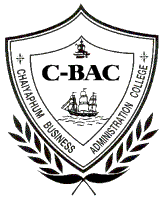 วิทยาลัยเทคโนโลยีชัยภูมิบริหารธุรกิจข้อสอบปลายภาค วิชา............................. รหัสวิชา.............................		ระดับชั้น................ปีที่................ภาคเรียนที่.................ปีการศึกษา.................คำชี้แจง1. ข้อสอบทั้งหมดมี จำนวน ……… ข้อ รวม ……. คะแนน ใช้เวลา............ ชั่วโมง……...นาที2. ให้เขียนชื่อ-นามสกุล ห้องสอบ เลขที่นั่งสอบ บนกระดาษคำตอบให้สมบูรณ์3. ให้ใช้ปากกาสีน้ำเงินทำเครื่องหมาย X ลงในกระดาษคำตอบให้เต็มช่อง            4. ห้ามนำข้อสอบและกระดาษคำตอบออกนอกห้องสอบ5. ห้ามนำอุปกรณ์อิเล็กทรอนิกส์และเครื่องมือสื่อสารทุกชนิดเข้าห้องสอบ6. เข้าห้องสอบสายเกินกว่า 30 นาที ให้ลงทะเบียนสอบใหม่ มีค่าธรรมเนียมการสอน รายวิชาละ 200 บาทคำชี้แจงในการทำข้อสอบ (ปรับเปลี่ยนได้ตามความเหมาะสม)ตอนที่ 1 ข้อสอบปรนัยชนิด 4 ตัวเลือก ให้ผู้สอบทำเครื่องหมาย X ลงในกระดาษคำตอบที่ถูกต้อง                 ที่สุดเพียง 1 ตัวเลือก ตั้งแต่ข้อ …... ถึงข้อ......รวมจำนวน .…. ข้อ คะแนนรวม ……. คะแนนตอนที่ 2 ข้อสอบอัตนัย ให้ผู้สอบตอบคำถามด้วยการอธิบาย/แสดงวิธีทำ ลงใน                   กระดาษคำตอบ ตั้งแต่ข้อ …....  ถึงข้อ.......รวมจำนวน ….… ข้อ คะแนนรวม ……. คะแนน									ผู้ออกข้อสอบ								……………………………….								(..............................................)	ผู้ตรวจข้อสอบ						             ผู้อนุมัติข้อสอบ	……………………………….				………………………………(..............................................)				(..............................................)         หัวหน้ากลุ่มวิชา						   รองผู้อำนวยการฝ่ายวิชาการ			